 Chapter 15:   1. Why is Jem afraid/ Why does his defy Atticus?                          2. How does Scout break up the mob? 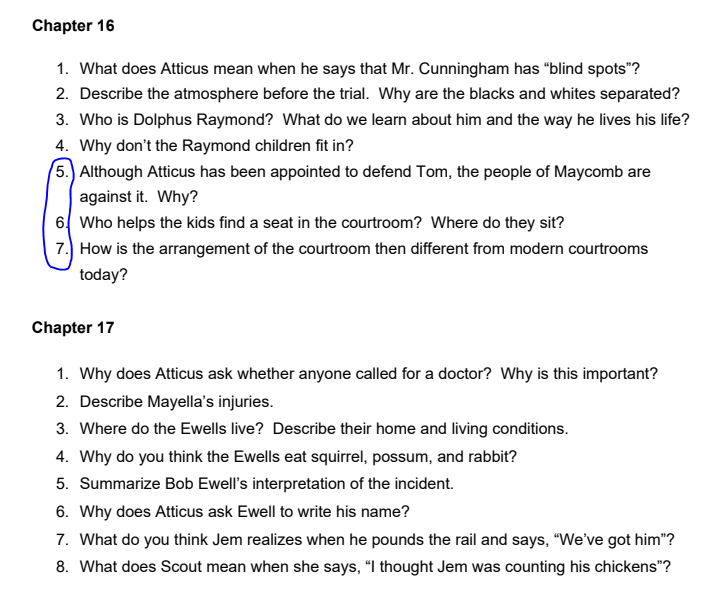 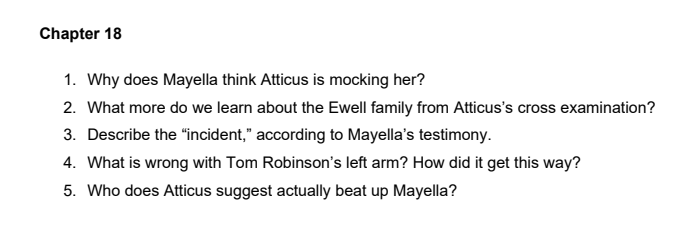 